ФЕДЕРАЛЬНОЕ АГЕНТСТВО ЖЕЛЕЗНОДОРОЖНОГО ТРАНСПОРТА Федеральное государственное бюджетное образовательное учреждение высшего образования«Петербургский государственный университет путей сообщения Императора Александра I»(ФГБОУ ВО ПГУПС)Кафедра «Железнодорожный путь»РАБОЧАЯ ПРОГРАММАдисциплины«ПРОЕКТИРОВАНИЕ И РАСЧЕТ ЭЛЕМЕНТОВ ВЕРХНЕГО СТРОЕНИЯ ЖЕЛЕЗНОДОРОЖНОГО ПУТИ» (Б1.Б.50)для специальности23.05.06 «Строительство железных дорог, мостов и транспортных тоннелей» по специализации«Управление техническим состоянием железнодорожного пути» Форма обучения – очная, заочнаяСанкт-Петербург2018ЛИСТ СОГЛАСОВАНИЙ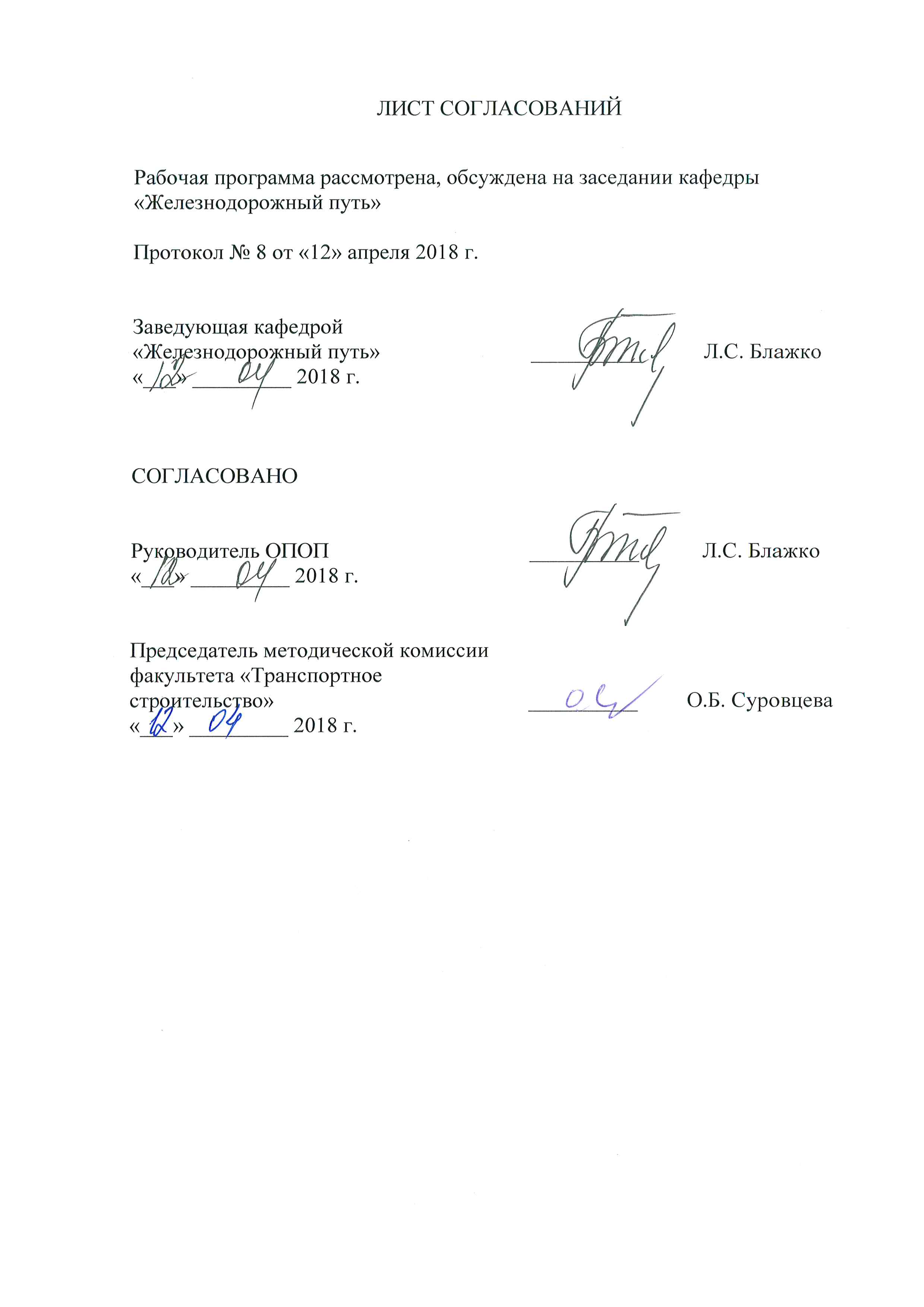 Рабочая программа рассмотрена, обсуждена на заседании кафедры «Железнодорожный путь»Протокол № 8 от «12» апреля 2018 г. СОГЛАСОВАНО1. Цели и задачи дисциплиныРабочая программа составлена в соответствии с ФГОС ВО, утвержденным «12» сентября 2016 г., приказ № 1160 по специальности 23.05.06 «Строительство железных дорог, мостов и транспортных тоннелей», по дисциплине «Проектирование и расчет элементов верхнего строения железнодорожного пути».Целью изучения дисциплины является формирование компетенций, указанных в разделе 2 рабочей программы.Для достижения поставленной цели решаются следующие задачи:- приобретение знаний, указанных в разделе 2 рабочей программы; - приобретение умений, указанных в разделе 2 рабочей программы;- приобретение навыков, указанных в разделе 2 рабочей программы.2. Перечень планируемых результатов обучения по дисциплине, соотнесенных с планируемыми результатами освоения основной профессиональной образовательной программыПланируемыми результатами обучения по дисциплине являются: приобретение знаний, умений, навыков и/или опыта деятельности.В результате освоения дисциплины обучающийся должен:ЗНАТЬ:особенности расчетов и проектирования элементов железнодорожного пути для различных условий эксплуатации.УМЕТЬ:выполнять статические и динамические расчеты конструкций пути с учетом изменения эксплуатационных параметров.ВЛАДЕТЬ:современными методами расчета и проектирования элементов железнодорожного пути на прочность и устойчивость.Приобретенные знания, умения, навыки и/или опыт деятельности, характеризующие формирование компетенций, осваиваемые в данной дисциплине, позволяют решать профессиональные задачи, приведенные в соответствующем перечне по видам профессиональной деятельности в п. 2.4 основной профессиональной образовательной программы (ОПОП). Изучение дисциплины направлено на формирование следующих профессионально-специализированными компетенциями (ПСК), соответствующих специализации программы специалитета:способностью выполнять математическое моделирование напряженно-деформированного состояния железнодорожного пути и реализовывать статические и динамические расчеты конструкции пути с использованием современного математического обеспечения (ПСК-2.2);владением методами проектирования и расчета конструкций железнодорожного пути и его сооружений на прочность и устойчивость с учетом обеспечения длительных сроков эксплуатации при известных параметрах движения поездов и природных воздействий (ПСК-2.4);Область профессиональной деятельности обучающихся, освоивших данную дисциплину, приведена в п. 2.1 ОПОП.Объекты профессиональной деятельности обучающихся, освоивших данную дисциплину, приведены в п. 2.2 ОПОП.3. Место дисциплины в структуре основной профессиональной образовательной программыДисциплина «Проектирование и расчет элементов верхнего строения железнодорожного пути» (Б1.Б.50) относится к базовой части и является обязательной.4. Объем дисциплины и виды учебной работыДля очной формы обучения:Для заочной формы обучения:5. Содержание и структура дисциплины5.1 Содержание дисциплины5.2 Разделы дисциплины и виды занятийДля очной формы обучения:Для заочной формы обучения:6. Перечень учебно-методического обеспечения для самостоятельной работы обучающихся по дисциплине7. Фонд оценочных средств для проведения текущего контроля успеваемости и промежуточной аттестации обучающихся по дисциплинеФонд оценочных средств по дисциплине является неотъемлемой частью рабочей программы и представлен отдельным документом, рассмотренным на заседании кафедры и утвержденным заведующим кафедрой.8. Перечень основной и дополнительной учебной литературы, нормативно-правовой документации и других изданий, необходимых для освоения дисциплины8.1 Перечень основной учебной литературы, необходимой для освоения дисциплиныВиноградов, В.В. Расчеты и проектирование железнодорожного пути. [Электронный ресурс] : учеб.-метод. пособие — Электрон. дан. — М. : УМЦ ЖДТ, 2003. — 486 с. — Режим доступа: http://e.lanbook.com/book/58935 — Загл. с экрана.Ашпиз, Е.С. Железнодорожный путь. [Электронный ресурс] : учеб. / Е.С. Ашпиз, А.И. Гасанов, Б.Э. Глюзберг. — Электрон. дан. — М. : УМЦ ЖДТ, 2013. — 544 с. — Режим доступа: http://e.lanbook.com/book/35749 — Загл. с экрана.Железнодорожный путь / Т.Г. Яковлева, Н.И.  Карпущенко, С.И. Клинов, Н.Н. Путря, М.П. Смирнов; Под ред. Т.Г. Яковлевой, М.: Транспорт, 1999, 405 с. Основы устройства и расчетов железнодорожного пути / Т.Г. Яковлева, В.Я. Шульга, С.В. Амелин и др.; под ред. С.В. Амелина и Т.Г. Яковлевой, - М.: Транспорт, 1990 – 367 с.8.2 Перечень дополнительной учебной литературы, необходимой для освоения дисциплиныБесстыковой путь / В.Г. Альбрехт, Н.П. Виногоров, Н.Б. Зверев и др.: Под ред. В.Г. Альбрехта., А.Я. Когана. – М.: Транспорт, 2000. 408 с.8.3 Перечень нормативно-правовой документации, необходимой для освоения дисциплиныЦПТ 52/14 Методика оценки воздействия подвижного состава на путь по условиям обеспечения его надежностиТУ-2000 Технические указания по устройству, укладке, содержанию и ремонту бесстыкового пути  (Утверждены МПС России 31.03.2000 г.)8.4 Другие издания, необходимые для освоения дисциплиныЛысюк В.С., Сазонов В.Н., Башкатова Л.С. Прочный и надежный железнодорожный путь. – М.: ИКЦ «Академкнига», 2003. – 589 с.Обобщение передового опыта тяжеловесного движения: вопросы взаимодействия колеса и рельса: Пер. с англ. / У. Дж.Харрис, С. М.Захаров, Дж. Ландгрен, Х. Торне, В. Эберсен. М.: Интекст, 2002. . 408 с.9. Перечень ресурсов информационно-телекоммуникационной сети «Интернет», необходимых для освоения дисциплиныЛичный кабинет обучающегося и электронная информационно-образовательная среда. [Электронный ресурс]. – Режим доступа: http://sdo.pgups.ru/  (для доступа к полнотекстовым документам требуется авторизация).Электронно-библиотечная система (ЭБС) Лань – Режим доступа: https://e.lanbook.com/Электронный фонд правовой и нормативно-технической документации – Режим доступа:  http://www.consultant.ru, свободный.Электронный фонд правовой и нормативно-технической документации – Режим доступа: http://meganorm.ruЭлектронный фонд правовой и нормативно-технической документации – Режим доступа: http://m.mintrans.ru10. Методические указания для обучающихся по освоению дисциплиныПорядок изучения дисциплины следующий:Освоение разделов дисциплины производится в порядке, приведенном в разделе 5 «Содержание и структура дисциплины». Обучающийся должен освоить все разделы дисциплины с помощью учебно-методического обеспечения, приведенного в разделах 6, 8 и 9 рабочей программы. Для формирования компетенций обучающийся должен представить выполненные типовые контрольные задания или иные материалы, необходимые для оценки знаний, умений, навыков и (или) опыта деятельности, предусмотренные текущим контролем (см. фонд оценочных средств по дисциплине).По итогам текущего контроля по дисциплине, обучающийся должен пройти промежуточную аттестацию (см. фонд оценочных средств по дисциплине).11. Перечень информационных технологий, используемых при осуществлении образовательного процесса по дисциплине, включая перечень программного обеспечения и информационных справочных системПеречень информационных технологий, используемых при осуществлении образовательного процесса по дисциплине:технические средства (компьютер/ноутбук, проектор/интерактивная доска);методы обучения с использованием информационных технологий (демонстрация мультимедийных материалов);-	использование электронных ресурсов (см. раздел 9 Рабочей программы).Дисциплина обеспечена необходимым комплектом лицензионного программного обеспечения, установленного на технических средствах, размещенных в специальных помещениях и помещениях для самостоятельной работы в соответствии с утвержденными расписаниями учебных занятий, консультаций, текущего контроля и промежуточной аттестации, самостоятельной работы. Перечень лицензионного программного обеспечения и информационных справочных систем приведены в Паспортах аудиторий/помещений.12. Описание материально-технической базы, необходимой для осуществления образовательного процесса по дисциплинеМатериально-техническая база обеспечивает проведение всех видов учебных занятий, предусмотренных учебным планом по данной специальности и соответствует действующим санитарным и противопожарным нормам и правилам.Она содержит специальные помещения: учебные аудитории для проведения занятий лекционного типа, занятий семинарского типа, групповых и индивидуальных консультаций, текущего контроля и промежуточной аттестации, а также помещения для самостоятельной работы и помещения для хранения и профилактического обслуживания учебного оборудования (в соответствии с утвержденными расписаниями учебных занятий, консультаций, текущего контроля и промежуточной аттестации, самостоятельной работы).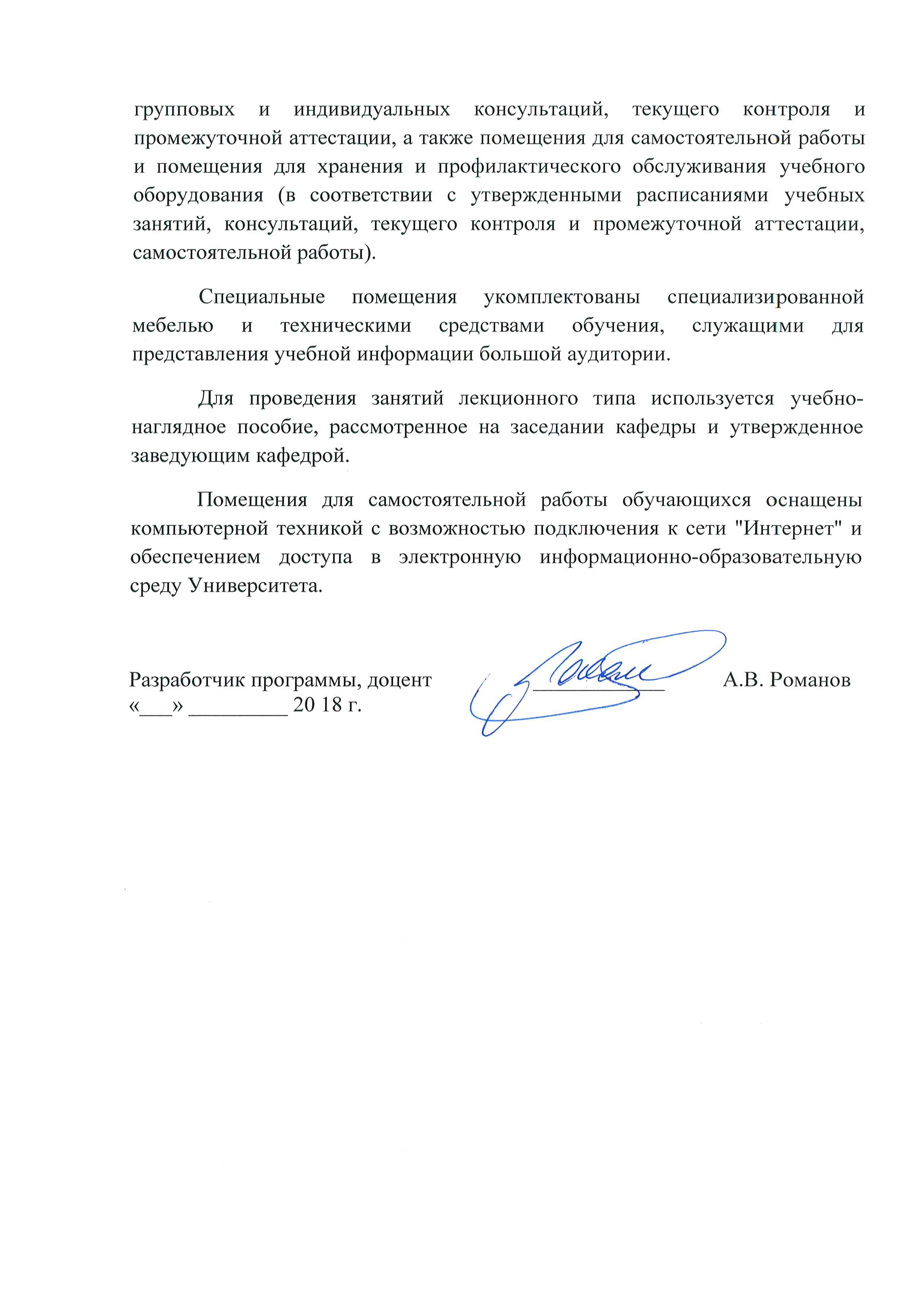 Специальные помещения укомплектованы специализированной мебелью и техническими средствами обучения, служащими для представления учебной информации большой аудитории.Для проведения занятий лекционного типа используется учебно-наглядное пособие, рассмотренное на заседании кафедры и утвержденное заведующим кафедрой.Помещения для самостоятельной работы обучающихся оснащены компьютерной техникой с возможностью подключения к сети "Интернет" и обеспечением доступа в электронную информационно-образовательную среду Университета.Заведующая кафедрой «Железнодорожный путь»__________Л.С. Блажко«___» _________ 2018 г.Руководитель ОПОП__________Л.С. Блажко«___» _________ 2018 г.Председатель методической комиссии факультета «Транспортное строительство» __________О.Б. Суровцева«___» _________ 2018 г.Вид учебной работыВсего часовСеместрВид учебной работыВсего часов7Контактная работа (по видам учебных занятий)6464В том числе:лекции (Л)3232практические занятия (ПЗ)3232лабораторные работы (ЛР)−−Самостоятельная работа (СРС) (всего)3535Контроль99Форма контроля знанийКР, ЗКР, ЗОбщая трудоемкость: час / з.е.108 / 3108 / 3Вид учебной работыВсего часовКурсВид учебной работыВсего часов5Контактная работа (по видам учебных занятий)В том числе:лекции (Л)практические занятия (ПЗ)лабораторные работы (ЛР)1486-1486-Самостоятельная работа (СРС) (всего)9090Контроль44Форма контроля знанийЗ, КРЗ, КРОбщая трудоемкость: час / з.е.108/3108/3№ п/пНаименование раздела дисциплиныСодержание раздела1Основы расчета элементов верхнего строения пути на прочностьОбщие сведенияЦель и задачи расчетовОсновные понятия о силах, действующих на путь.Воздействия на путь подвижного составаВоздействия на путь природных факторовСобственные воздействияВиды напряжений в рельсах. Контактные напряженияНапряжения в зоне перехода головки в шейку рельсаНапряжения в зоне перехода шейки в подошву рельсаНапряжения в зоне болтовых отверстийПрактический метод расчета пути на прочностьПредпосылки и допущения к расчетной схемеРасчетные характеристики путиОсновные положения статического расчетаОпределения расчетных осейОпределение изгибающих моментов, давлений на шпалы и прогибов рельсовВероятностный характер сил, действующих на путьОпределение вертикальных динамических сил, действующих на рельсНапряженно-деформированное состояние элементов путиНапряжения на основной площадке земляного полотнаДопускаемые напряжения в элементах пути2Расчеты бесстыкового пути и длинных рельсовБесстыковой путь. Общие положения. Отличительные признаки конструкции.Напряженно-деформированное состояние рельсов различной длины при колебаниях температуры.Сопротивление продольным перемещениям рельсовРасчет устойчивости  пути, результаты экспериментальных исследованийКомплексный расчет прочности и устойчивости бесстыкового пути.Методика расчета.Расчет прочности  рельсовых плетей.Определение расчетных температурных интервалов закрепления рельсовых плетейОптимизация температур закрепления плетей в пределах расчетного интервалаОсобенности конструкции, укладки и содержания бесстыкового пути в суровых климатических условиях№ п/пНаименование разделов 
дисциплиныЛПЗЛРСРС1Основы расчета элементов верхнего строения пути на прочность2222-232Расчеты бесстыкового пути и длинных рельсов1010-12ИТОГО3232-35№ п/пНаименование разделов 
дисциплиныЛПЗЛРСРС1Основы расчета элементов верхнего строения пути на прочность64-602Расчеты бесстыкового пути и длинных рельсов22-30ИТОГО86-90№п/пНаименование раздела дисциплиныПеречень учебно-методического обеспечения1Основы расчета элементов верхнего строения пути на прочность1.	Виноградов, В.В. Расчеты и проектирование железнодорожного пути. [Электронный ресурс] : учеб.-метод. пособие — Электрон. дан. — М. : УМЦ ЖДТ, 2003. — 486 с. — Режим доступа: http://e.lanbook.com/book/58935 — Загл. с экрана.2.	Ашпиз, Е.С. Железнодорожный путь. [Электронный ресурс] : учеб. / Е.С. Ашпиз, А.И. Гасанов, Б.Э. Глюзберг. — Электрон. дан. — М. : УМЦ ЖДТ, 2013. — 544 с. — Режим доступа: http://e.lanbook.com/book/35749 — Загл. с экрана.3.	Железнодорожный путь / Т.Г. Яковлева, Н.И.  Карпущенко, С.И. Клинов, Н.Н. Путря, М.П. Смирнов; Под ред. Т.Г. Яковлевой, М.: Транспорт, 1999, 405 с. 4.	Основы устройства и расчетов железнодорожного пути / Т.Г. Яковлева, В.Я. Шульга, С.В. Амелин и др.; под ред. С.В. Амелина и Т.Г. Яковлевой, - М.: Транспорт, 1990 – 367 с.2Расчеты бесстыкового пути и длинных рельсов1.	Виноградов, В.В. Расчеты и проектирование железнодорожного пути. [Электронный ресурс] : учеб.-метод. пособие — Электрон. дан. — М. : УМЦ ЖДТ, 2003. — 486 с. — Режим доступа: http://e.lanbook.com/book/58935 — Загл. с экрана.2.	Ашпиз, Е.С. Железнодорожный путь. [Электронный ресурс] : учеб. / Е.С. Ашпиз, А.И. Гасанов, Б.Э. Глюзберг. — Электрон. дан. — М. : УМЦ ЖДТ, 2013. — 544 с. — Режим доступа: http://e.lanbook.com/book/35749 — Загл. с экрана.3.	Железнодорожный путь / Т.Г. Яковлева, Н.И.  Карпущенко, С.И. Клинов, Н.Н. Путря, М.П. Смирнов; Под ред. Т.Г. Яковлевой, М.: Транспорт, 1999, 405 с. 4.	Основы устройства и расчетов железнодорожного пути / Т.Г. Яковлева, В.Я. Шульга, С.В. Амелин и др.; под ред. С.В. Амелина и Т.Г. Яковлевой, - М.: Транспорт, 1990 – 367 с.Разработчик программы, доцент____________А.В. Романов«___» _________ 20 18 г.